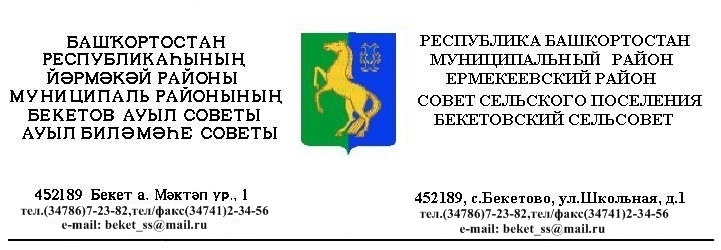 ҠАРАР                                                                     РЕШЕНИЕ«20 » сентябрь   2013 й.                        №  27.5                                  «20»  сентября   2013 г.                                     Об утверждении “Генерального плана развития с. Бекетово”В соостветствии с п.20 ст.14, п.3 ст.28 Федерального закона “Об общих принципах организации местного самоуправления в Российской Федерации”, ст.24 Градостроительного кодекса Российской Федерации, ст.21 Устава сельского поселения Бекетовский сельсовет муниципального района Ермекеевский район Республики Башкортостан, п.1.1.5 Положения о порядке проведения публичных слушаний в сельском поселении Ермекеевский сельсовет муниципального района Ермекеевский район Республики Башкортостан, утвержденного решением Совета сельского поселения Бекетовский сельсовет муниципального района Ермекеевский район Республики Башкортостан № 2.10 от 30 марта 2007 года, по результатам публичных слушаний от 10 сентября 2013 года, Совет сельского поселения Бекетовский сельсовет муниципального района Ермекеевский район Республики Башкортостан РЕШИЛ:1. Утвердить “Генеральный план развития с. Бекетово”.2. Разместить решение на информационном стенде и сайте сельского поселения Бекетовский сельсовет муниципального района Ермекеевский район Республики Башкортостан.Глава сельского поселенияБекетовский сельсовет      муниципального района Ермекеевский район   Республики Башкортостан                            З.З.Исламова 